На основу члана 63. став 5., члана 55. став 1. тачка 11)  („Сл.гласник РС“ бр.124/2012, 14/15 и 68/15), Градска управа за послове органа града, општу управу и друштвене делатности, објављујеОБАВЕШТЕЊЕ О ПРОДУЖЕЊУ РОКА ЗА ПОДНОШЕЊЕ ПОНУДА
Врста поступка јавне набавке: јавна набавка отворени поступакОпис предмета набавке Израда пројектне документације за Здравствени центар УжицеНазив и ознака из општег речника услуге техничког пројектовања – 71320000-7Датум објављивања позива за подношење понуда: 17.06.2020.год.Датум објављивања обавештења о продужењу рока: 15.07.2020.год.Разлог за продужење рока: Извршена је измена конкурсне документације VIII Број 404-91/20 од 17.06.2020. године. Време и место подношења понуда (нови рок): Благовременом понудом сматраће се понуда приспела на адресу: Градска управа Града Ужица, Димитрија Туцовића бр. 52, 31000 Ужице уз напомену «Понуда за јавну -oтворени поступак: Израда пројектне документације за Здравствени центар Ужице ЈН VIII Број 404-91/20 - НЕ ОТВАРАТИ, до 23.07.2020. године до 11:00 часова, без обзира на начин достављања.. Понуђач који не доставља понуду преко поште, предајe је на писарници Градска управа Града Ужица, на горе наведеној адреси. Време и место отварања понуда: Поступак јавног отварања понуда обавиће се дана 23. јула 2020. године у 12:00 часова, у просторијама Градске управе града Ужица у Малој сали, ул.Димитрија Туцовића бр.52, УжицеЛица за контакт:  Наташа Вукашиновић, natasa.vukasinovic@uzice.rs 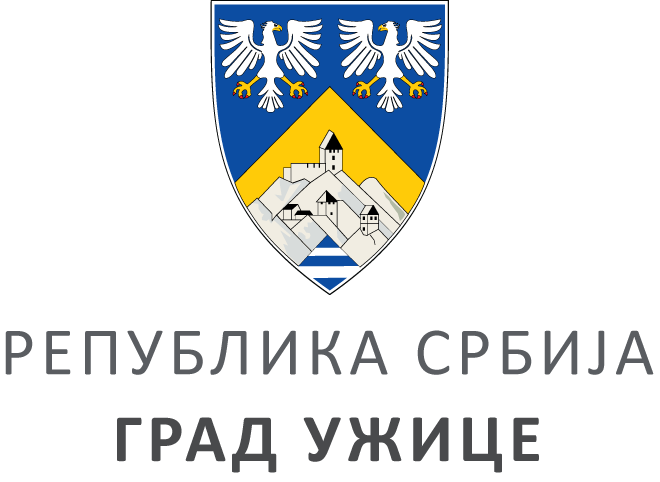 ГРАДСКА УПРАВА ЗА ИНФРАСТРУКТУРУ И РАЗВОЈГРАДСКА УПРАВА ЗА ИНФРАСТРУКТУРУ И РАЗВОЈГРАДСКА УПРАВА ЗА ИНФРАСТРУКТУРУ И РАЗВОЈГРАДСКА УПРАВА ЗА ИНФРАСТРУКТУРУ И РАЗВОЈVIII ББрој: 404-91/20ББрој: 404-91/20Датум:Датум:15.07.2020.